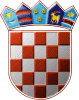 REPUBLIKA HRVATSKA KRAPINSKO-ZAGORSKA ŽUPANIJAGRAD ZLATAR GRADONAČELNIKKLASA: 003-01/22-01/03URBROJ: 2140-07-02-24-5U Zlataru 25. ožujka 2024.Sukladno čl. 20. st. 2. Zakona o upravljanju državnom imovinom („Narodne novine“ 52/18, 155/23) i čl. 39. Statuta Grada Zlatara (“Službeni glasnik Krapinsko-zagorske županije” 36A/13, 9/18, 9/20, 17A/21), gradonačelnica Grada Zlatara podnosi IZVJEŠĆE o provedbi Plana upravljanja imovinom u vlasništvu Grada Zlatara za 2023 godinu. UVOD Odgovarajućom primjenom Zakona o upravljanju državnom imovinom, Grad Zlatar je donio Strategiju upravljanja imovinom, Plan upravljanja imovinom i Izvješće o provedbi Godišnjeg plana upravljanja imovinom. Planom su definirani kratkoročni ciljevi i smjernice upravljanja imovinom.IZVJEŠĆE Ulaganjem u nekretnine se tijekom 2023. učinkovito i svrsishodno upravljalo istima pažnjom dobrog gospodarstvenika. Plan upravljanja je izvršen kako slijedi: UPRAVLJANJE CESTAMA Kao i prethodnih godina, Grad Zlatar je i u 2023. uložio znatna sredstva u asfaltiranje i održavanje cesta. Izvješće o asfaltiranju cesta je sastavni dio Izvješća o Programu građenja komunalne infrastrukture za 2023. te se stoga neće detaljno obrazlagati u ovom izvješću. Sukladno Zakonu o cestama, Odluci o nerazvrstanim cestama na području Grada Zlatara i prema proračunskim mogućnostima Grad Zlatar sustavno radi na rješavanju imovinsko-pravnih odnosa na cestama kojima upravlja, prvenstveno radi izgradnje komunalne infrastrukture. U toku 2023. godine započet je postupak evidentiranja nerazvrstane ceste Ulica kralja Petra Krešimira IV., upisana u ZK uložak 2702, kao ZLATAR, ULICA KRALJA PETRA KREŠIMIRA IV, nerazvrstana cesta, kčbr. 150/2, k.o. Zlatar, površine 5.021 m2. UPRAVLJANJE POSLOVNIM PROSTORIMA Zakupnici poslovnih prostora u vlasništvu Grada Zlatara nisu se promijenili u odnosu na prethodne godine.  TRGOVAČKA DRUŠTVA U VLASNIŠTVU/SUVLASNIŠTVU GRADA ZLATARAGrad Zlatar ima u vlasništvu 100% udjela društva Zlathariakom d.o.o. koje nije bilo aktivno u 2023. godiniGrad Zlatar kao suvlasnik društava Radio Zlatar d.o.o., Zagorski vodovod d.o.o. i Komunalac Konjščina d.o.o. utječe na poslovanje u okviru svojih ovlasti, te uredno prisustvuje skupštinama društava. Također, Grad Zlatar kontinuirano objavljuje podatke na internetskim stranicama o trgovačkim društvima u vlasništvu, odnosno suvlasništvu.  OŠASNA IMOVINA Naslijeđena (ošasna) imovina se po saznanju od strane nadležnog tijela (sud, javni bilježnik) sukladno zakonu procjenjuje po ovlaštenom procjenitelju, regulira odnos s vjerovnicima. Obzirom je u najvećem broju slučajeva ista pod teretima, istom će se po okončanju postupaka raspolagati prema odluci Gradskog vijeća, odnosno gradonačelnice, a sve sukladno Odluci o upravljanju i raspolaganju imovinom u vlasništvu Grada Zlatara. RASPOLAGANJE IMOVINOMGrad Zlatar u toku 2023. godine sklopio s HEP – Operator distribucijskog sustava d.o.o. Ugovor o osnivanju prava služnosti na nekretnini kčbr. 3700, k.o. Belec, ukupne površine 374m2, put pod novoselom doma u Belcu, u svrhu ugradnje 10(20) kV kabelskog voda u sklopu izgradnje „Spojnog 10(20) kV kabelskog voda „Repno 1 – Belec 2“, u površini služnosti 146m2 . Pravo služnosti osnovano je na vrijeme dok je 10(20) kabelski vod u funkciji. Za ustupljeno pravo služnosti ne potražuje se naknada, sukladno Zakonu o uređivanju imovinskopravnih odnosa u svrhu izgradnje infrastrukturnih građevina (Narodne novine 80/11, 144/21).STJECANJE IMOVINEStjecanje imovine nasljeđivanjem po sili zakona (ošasna imovina).Temeljem sklopljenog ugovora o kupoprodaji nekretnine s prodavateljem Rogina Daliborkom za posebni dio nekretnine, i to stan u stambeno-poslovnoj zgradi u Zlataru, Zagrebačka 3, suvlasnički dio 1727/10000, etažno vlasništvo (E-3), upisan u ZK uložak broj 2164, kčbr. 74/2, k.o. Zlatar, u iznosu kupoprodajne cijene od 66.361,40 EUR/500.000,00 HRK, početkom 2023. godine isplaćena je druga rata te je stan upisan u zemljišne knjige. Temeljem sklopljenog ugovora o kupoprodaji nekretnine s prodavateljem Škrlec Miljenkom stečena je nekretnina u iznosu kupoprodajne cijene od 27.369,00 EUR, u naravi oranica površine 4082 m2, vlasnički dio 1/1, kčbr. 1250/9 k.o. Martinci Zlatarski, u svrhu izgradnje područnog dječjeg vrtića s kuhinjom na području Grada Zlatara, upisano u zemljišne knjige – ZK uložak 3026, k.o. Martinci Zlatarski GRADONAČELNICAJasenka Auguštan-Pentek